СУМСЬКА МІСЬКА РАДАVІІ СКЛИКАННЯ LXIX СЕСІЯРІШЕННЯ	Розглянувши звернення комунальної установи Сумського навчально-виховного комплексу № 16 імені Олексія Братушки «Загальноосвітньої школи              I-III ступенів дошкільного навчального закладу» Сумської міської ради від                     24 липня 2019 року № 176 та комунального підприємства «Центр догляду за тваринами» Сумської міської ради від 25 липня 2019 року №125, з метою ефективного використання майна комунальної власності територіальної громади міста Суми, відповідно до  статті 137 Господарського кодексу України, рішення Сумської міської ради від  31 жовтня 2018 року № 4063-МР «Про затвердження Порядку передачі майна, що є комунальною власністю територіальної громади міста Суми, підприємствам, установам, організаціям на правах господарського відання або оперативного управління», керуючись статтею 25 та частиною п’ятою статті 60 Закону України «Про місцеве самоврядування в Україні», Сумська міська радаВИРІШИЛА:1. Вилучити з оперативного управління комунальної установи Сумського навчально-виховного комплексу № 16 імені Олексія Братушки «Загальносвітної школи I-III ступенів дошкільного навчального закладу» Сумської міської ради майно комунальної власності територіальної громади міста Суми, а саме: автомобіль ГАЗ 322132, державний реєстраційний  номер ВМ 4454 АА, 2002 рік випуску.2. Передати майно, зазначене в пункті 1 цього рішення, в господарське відання та на баланс комунальному підприємству «Центр догляду за тваринами» Сумської міської ради.3. Комунальній установі Сумському навчально-виховному комплексу № 16 імені Олексія Братушки «Загальноосвітній школі I-III ступенів дошкільному навчальному закладу» Сумської міської ради (Стайко О.С) зняти з балансу майно, зазначене в пункті 1 цього рішення, у порядку, установленому чинними нормативно-правовими актами.4. Комунальному підприємству «Центр догляду за тваринами» Сумської міської ради (Катишев В.О.) прийняти в господарське відання та на  баланс майно, зазначене в пункті 1 цього рішення, у порядку, установленому чинними нормативно-правовими актами.5. Організацію виконання цього рішення покласти на заступників міського голови за належністю.Секретар Сумської міської ради                                                           А.В. БарановВиконавець: Клименко Ю.М.________________________ЛИСТ РОЗСИЛКИрішення Сумської міської ради««Про передачу в господарське відання та на баланс комунальному підприємству «Центр догляду за тваринами» Сумської міської ради майна комунальної власності територіальної громади міста Суми»Директор департаменту забезпечення ресурсних платежівСумської міської ради			       Ю.М. Клименко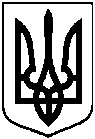 від 26 лютого 2020 року № 6418-МРм. СумиПро передачу в господарське відання та на баланс комунальному підприємству «Центр догляду за тваринами» Сумської міської ради майна комунальної власності територіальної громади міста Суми № з/пНазва підприємства, установи, організаціїПрізвище І.П. керівникаПоштова та електронна адресиНеобхідна кількість примірників рішення СМРДепартамент забезпечення ресурсних платежівКлименко Ю.М.dresurs@smr.gov.ua3Виконавчий комітет Сумської міської ради, перший заступник міського голови Войтенко В.В.mail@ smr.gov.ua1Комунальне підприємство «Центр догляду за тваринами» Сумської міської ради Катишев В.О.1Комунальна установа Сумський навчально-виховний комплекс № 16 імені Олексія Братушки «Загальноосвітня школа I-III ступенів дошкільний навчальний заклад» Сумської міської ради Стайко О.С.nvk16-sumy@ukr.net1